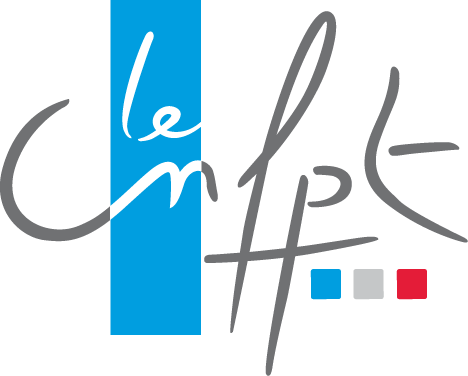 EXAMEN PROFESSIONNELD’ACCÈS AU GRADE DE COLONELDE SAPEURS-POMPIERS PROFESSIONNELSSESSION 2023RECONNAISSANCE DES ACQUIS DE L’EXPERIENCE PROFESSIONNELLEDATE DE DÉPÔT : 17 FEVRIER 2023Si vous vous êtes inscrit(e) en ligne :DOSSIER À DEPOSER, DÛMENT COMPLÉTÉ, SUR VOTRE ESPACE CANDIDATSi vous avez retiré un dossier par courrier :DOSSIER À ENVOYER, DÛMENT COMPLÉTÉ, A L’ADRESSE SUIVANTE (LE CACHET DE LA POSTE FAISANT FOI) :CNFPTService des concours, Pôle SPP80 rue de Reuilly - CS 4123275578 PARIS Cedex 12NOM D’USAGE : 	NOM DE FAMILLE : 	Prénom : 	EXPÉRIENCE PROFESSIONNELLE (1)FONCTIONS ACTUELLESAux termes de l’article L212-1 et suivants du Code général de la fonction publique portant droits et obligations des fonctionnaires, « les compétences acquises dans l’exercice d’une activité syndicale sont prises en compte au titre des acquis de l’expérience professionnelle ».FONCTIONS ANTERIEURESFORMATION PROFESSIONNELLE ET CONTINUELes actions de formation qui illustrent le mieux les compétences acquises au cours de votre parcours professionnel et / ou en lien avec votre projet professionnelPRESENTATION D’UNE EXPERIENCE PROFESSIONNELLE MARQUANTEPrésentez, en deux pages dactylographiées maximum, une expérience ou une réalisation professionnelle permettant de valoriser votre parcours et vos compétences.ACQUIS DE VOTRE EXPERIENCE PROFESSIONNELLEAU REGARD DES PERSPECTIVES DE CARRIERECaractériser, en une page dactylographiée maximum, les éléments constituant, selon vous, les acquis de votre expérience professionnelle et précisez vos motivations pour vous présenter à cet examen professionnel.ANNEXEAnnexe facultative (deux documents maximum) : synthèse de travaux réalisés (notes, rapports, études…)PERIODE(dates de début et de fin, si temps partiel, précisez la quotité)PERIODE(dates de début et de fin, si temps partiel, précisez la quotité)NOM, ADRESSE ET ACTIVITE PRINCIPALE DE L’ORGANISME D’EMPLOINOM ET ACTIVITE DU SERVICE D’EMPLOISTATUTCATEGORIE / CORPS / CADRE D’EMPLOISDOMAINE FONCTIONNEL / EMPLOIPRINCIPALES ACTIVITES ET / OU TRAVAUX REALISESPRINCIPALES COMPETENCES DEVELOPPEES DANS CETTE ACTIVITEPRINCIPALES COMPETENCES DEVELOPPEES DANS CETTE ACTIVITEPERIODE(dates de début et de fin, si temps partiel, précisez la quotité)PERIODE(dates de début et de fin, si temps partiel, précisez la quotité)NOM, ADRESSE ET ACTIVITE PRINCIPALE DE L’ORGANISME D’EMPLOINOM ET ACTIVITE DU SERVICE D’EMPLOISTATUTCATEGORIE / CORPS / CADRE D’EMPLOISDOMAINE FONCTIONNEL / EMPLOIPRINCIPALES ACTIVITES ET / OU TRAVAUX REALISESPRINCIPALES COMPETENCES DEVELOPPEES DANS CETTE ACTIVITEPRINCIPALES COMPETENCES DEVELOPPEES DANS CETTE ACTIVITEPERIODE(dates de début et de fin, si temps partiel, précisez la quotité)PERIODE(dates de début et de fin, si temps partiel, précisez la quotité)NOM, ADRESSE ET ACTIVITE PRINCIPALE DE L’ORGANISME D’EMPLOINOM ET ACTIVITE DU SERVICE D’EMPLOISTATUTCATEGORIE / CORPS / CADRE D’EMPLOISDOMAINE FONCTIONNEL / EMPLOIPRINCIPALES ACTIVITES ET / OU TRAVAUX REALISESPRINCIPALES COMPETENCES DEVELOPPEES DANS CETTE ACTIVITEPRINCIPALES COMPETENCES DEVELOPPEES DANS CETTE ACTIVITEPERIODE(dates de début et de fin, si temps partiel, précisez la quotité)PERIODE(dates de début et de fin, si temps partiel, précisez la quotité)NOM, ADRESSE ET ACTIVITE PRINCIPALE DE L’ORGANISME D’EMPLOINOM ET ACTIVITE DU SERVICE D’EMPLOISTATUTCATEGORIE / CORPS / CADRE D’EMPLOISDOMAINE FONCTIONNEL / EMPLOIPRINCIPALES ACTIVITES ET / OU TRAVAUX REALISESPRINCIPALES COMPETENCES DEVELOPPEES DANS CETTE ACTIVITEPRINCIPALES COMPETENCES DEVELOPPEES DANS CETTE ACTIVITEPERIODE(dates de début et de fin, si temps partiel, précisez la quotité)PERIODE(dates de début et de fin, si temps partiel, précisez la quotité)NOM, ADRESSE ET ACTIVITE PRINCIPALE DE L’ORGANISME D’EMPLOINOM ET ACTIVITE DU SERVICE D’EMPLOISTATUTCATEGORIE / CORPS / CADRE D’EMPLOISDOMAINE FONCTIONNEL / EMPLOIPRINCIPALES ACTIVITES ET / OU TRAVAUX REALISESPRINCIPALES COMPETENCES DEVELOPPEES DANS CETTE ACTIVITEPRINCIPALES COMPETENCES DEVELOPPEES DANS CETTE ACTIVITEPERIODE(dates de début et de fin)DUREEORGANISME DE FORMATIONDOMAINE / SPECIALITETHEME DE LA FORMATION(et intitulé du titre éventuellement obtenu)PERIODE(dates de début et de fin)DUREEORGANISME DE FORMATIONDOMAINE / SPECIALITETHEME DE LA FORMATION(et intitulé du titre éventuellement obtenu)